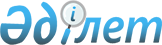 О внесении изменения в приказ Министра труда и социальной защиты населения Республики Казахстан от 28 июля 2009 года № 237-п "Об утверждении Правил исчисления совокупного дохода лица (семьи), претендующего на получение государственной адресной социальной помощи"
					
			Утративший силу
			
			
		
					Приказ и.о. Министра труда и социальной защиты населения Республики Казахстан от 5 августа 2011 года № 288-п. Зарегистрирован в Министерстве юстиции Республики Казахстан 25 августа 2011 года № 7144. Утратил силу приказом Министра труда и социальной защиты населения Республики Казахстан от 26 мая 2023 года № 181.
      Сноска. Утратил силу приказом Министра труда и социальной защиты населения РК от 26.05.2023 № 181 (вводится в действие с 01.07.2023).
      В целях приведения в соответствие с Законом Республики Казахстан от 17 июля 2001 года "О государственной адресной социальной помощи" ПРИКАЗЫВАЮ:
      1. Внести в приказ Министра труда и социальной защиты населения Республики Казахстан от 28 июля 2009 года № 237-п "Об утверждении Правил исчисления совокупного дохода лица (семьи), претендующего на получение государственной адресной социальной помощи" (зарегистрированный в Реестре государственной регистрации нормативных правовых актов за № 5757, опубликованный в газете "Юридическая газета" от 11.09.2009 г. № 138), следующие изменения:
      в Правилах исчисления совокупного дохода лица (семьи), претендующего на получение государственной адресной социальной помощи, утвержденных указанным приказом:
      пункт 2 изложить в следующей редакции:
      "2. В совокупный доход семьи в соответствии с главой 2 настоящих Правил включаются все виды доходов, кроме жилищной и государственной адресной социальной помощи, мотивационных выплат, предоставляемых в рамках Программы занятости 2020, утвержденной постановлением Правительства Республики Казахстан от 31 марта № 316, полученных в денежной или натуральной форме за квартал, предшествующий кварталу обращения за государственной адресной социальной помощью (далее – расчетный период).
      Мотивационные выплаты – денежные средства (стипендии; субсидии на проезд до места обучения и обратно, проживание в общежитии или возмещение затрат, связанных с наймом (арендой) жилища; часть заработной платы физических лиц, участвующих в активных мерах содействия занятости, субсидируемая за счет бюджетных средств; субсидии на переезд), выплачиваемые физическим лицам, участвующим в активных мерах содействия занятости в рамках Программы занятости 2020.
      Уполномоченный орган с согласия заявителя сверяют доходы с данными базы Республиканского государственного казенного предприятия "Государственный центр по выплате пенсий" Министерства труда и социальной защиты населения Республики Казахстан.".
      2. Департаментам социальной помощи и занятости населения в установленном порядке обеспечить государственную регистрацию настоящего приказа в Министерстве юстиции Республики Казахстан и его официальное опубликование.
      3. Контроль за исполнением настоящего приказа возложить на вице-министра труда и социальной защиты населения Республики Казахстан Ахметова С.А.
      4. Настоящий приказ вводится в действие с 1 января 2012 года.
					© 2012. РГП на ПХВ «Институт законодательства и правовой информации Республики Казахстан» Министерства юстиции Республики Казахстан
				
И.о. Министр труда и социальной
защиты населения
Республики Казахстан
Т. Дуйсенова